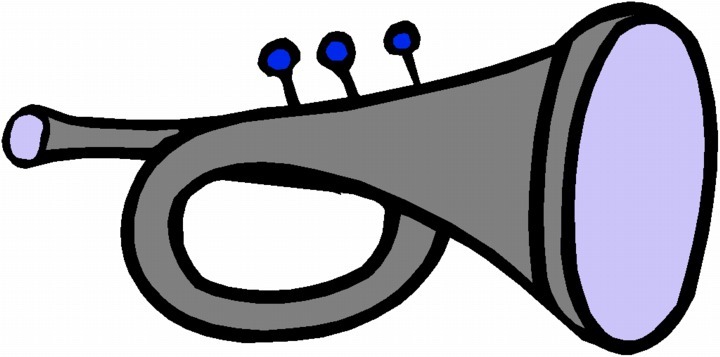 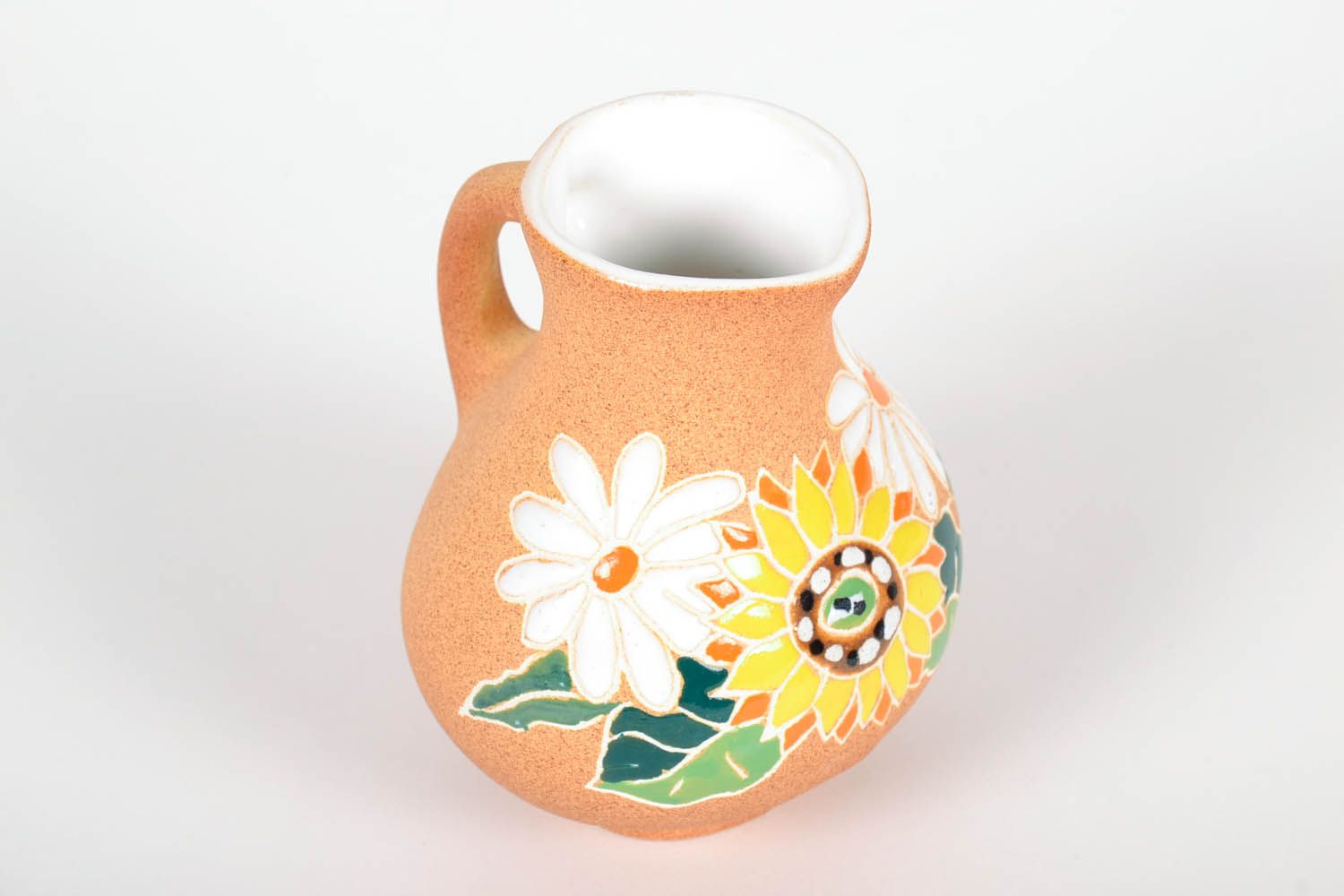 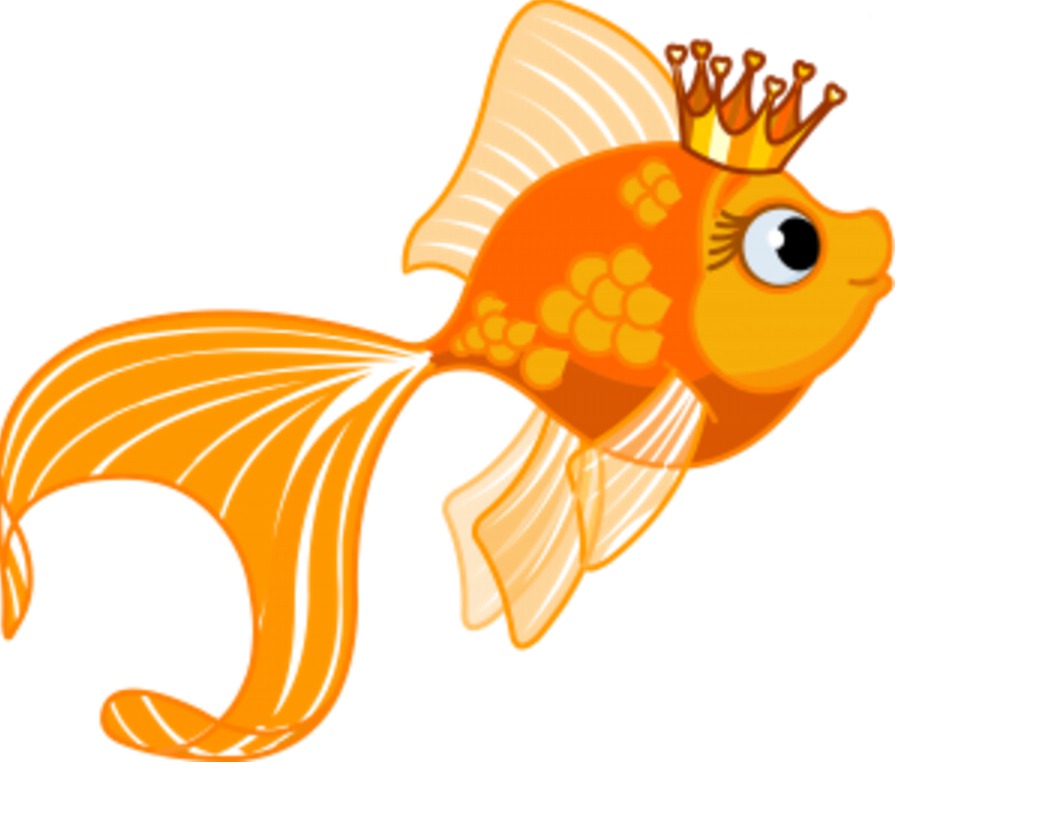 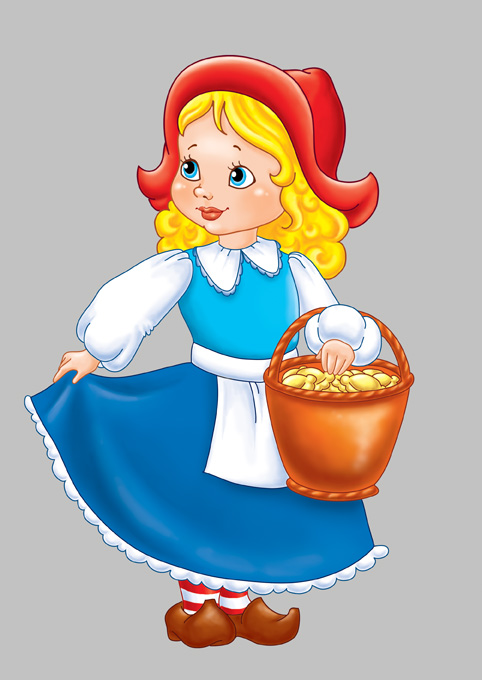 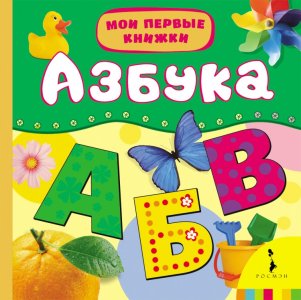 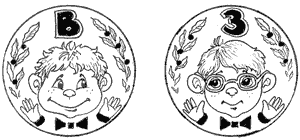 Волк и семеро козлятЛиса и заяцДюймовочкаКолобокПринцесса на горошинеГуси – лебедиЛиса и журавльМаша и медведьЛиса и волкКозлятушки,Ребятушки,Отопритеся,отворитесяУ лисы была избушка ледяная, а у зайца лубянаяДевочка горько плакала – ей вовсе не хотелось жить у гадкой жабыЯ от волка ушёл, я от зайца ушёлЯ почти глаз не сомкнула! Бог знает, что у меня была за постель.Печка – матушка, спрячь меня!С тех пор и дружба лисы с журавлём врозь Сяду на пенёк, съем пирожокМёрзни, мёрзни волчий хвост!